О введении особого противопожарного режимана территории Кырлыкского сельского поселения  В соответствии с Федеральным Законом Российской Федерации от 21 декабря 1994 года  № 68-ФЗ « О защите населения и территорий от чрезвычайных ситуаций природного и техногенного характера», Федеральным Законом от 06 октября 2003 года № 131- ФЗ «Об общих принципах организации местного самоуправления в Российской Федерации». Согласно приложению №2 к постановлению Правительства Республики Алтай от 18 ноября 2010 года №266 «О реализации мер пожарной безопасности в Республике Алтай».       В связи с повышением пожарной опасности в результате установления устойчивой сухой, жаркой и ветреной погоды, в целях предотвращения гибели и травматизма людей, снижения рисков возникновения пожаров и необходимостью стабилизации обстановки с пожарами и последствиями от них на территории Республики Алтай. Ввести особый противопожарный режим с 29.06 .2017 года на территории Кырлыкского сельского поселения.2. Руководителям организаций сельского поселения организовать полное выполнение комплекса противопожарных мероприятий на территории Кырлыкского сельского поселения, 3. Руководителям организаций организовать выполнение упреждающих мероприятий в соответствии  с планом по обеспечению пожарной безопасности Кырлыкского сельского поселения. Контроль за исполнением настоящего Распоряжения оставляю за собой.        Глава  администрации        Кырлыкского сельского поселении:                                                  В.Т.БайрышевРоссияРеспублика АлтайУсть-Канский районАдминистрация муниципального образованияКырлыкское сельскоепоселениеул. Сартакпая,38 с.Кырлык Республика Алтай, 649456 Тел / факс 27-3-23 / 3884727323РАСПОРЯЖЕНИЕ«   20    »  июля   2017 г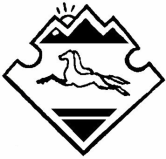    с. КырлыкРоссия Алтай Республиканын Кан-Оозы аймактын Кырлык jурттын  муниципал тозомолгозинин администрациязы,Сартакпай ором 38, Кырлык jуртАлтай Республика, 649456Тел / факс  27-3-23 / 3884727323JАКААН                          №   